NOME: ___________________________________________________________________________________________MORADA: _________________________________________________________________________________________LOCALIDADE:______________________					PAÍS:______________________________ÁREA CONSULAR: ___________________					TELEFONE: _________________________DATA DE NASCIMENTO: ____/____/____					LOCAL DE NASCIMENTO: ______________ESTADO CIVIL: _____________________					SENDO CASADO/A, INDICAR O NOME DO CÔNJUGE: __________________________________________________________________________________________O CÔNJUGE TAMBÉM É CANDIDATO AO PROGRAMA? 		DATA DE EMIGRAÇÃO: ____/____/____Preenchimento obrigatório - DATA DA ÚLTIMA VINDA A PORTUGAL (continente ou ilhas): ____/____/____DEPOIS DO PROGRAMA, PRETENDE PROLONGAR A ESTADIA EM PORTUGAL JUNTO DE FAMILIARES E/OU AMIGOS? 		 SE RESPONDEU SIM, INDIQUE POR QUANTO TEMPO MAIS PRETENDE PROLONGAR A ESTADIA EM PORTUGAL: ___________________________________________________________________________________________________INDIQUE OS DADOS DOS FAMILIARES QUE GOSTARIA DE VISITAR EM PORTUGAL:NOME: ______________________________________________________________________________________MORADA: ___________________________________________________________________________________TELEFONE:______________________			LOCALIDADE: ______________________NOME: ______________________________________________________________________________________MORADA: ___________________________________________________________________________________TELEFONE:______________________			LOCALIDADE: ________________________DATA: ____/___/____				ASSINATURA: 	_________________________________________PARECER CONSULAR (Nº1 E Nº5, ARTIGO 8º DO REGULAMENTO): __________________________________________________________________________________________________________________________________________________________________________________________________________________________________________________________________________________________________________________________________________________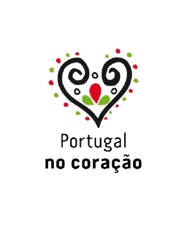 PREENCHIMENTO MANUALFICHA DE CANDIDATURAESTADO DE SAÚDE Desloca-se facilmente?							Necessita de cuidados médicos?						É beneficiário de algum sistema de segurança social?			É beneficiário do ASIC?							Tem seguro de saúde?							Exerce alguma atividade remunerada?					